							RD5E (09/2018)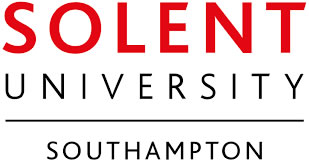 RESEARCH DEGREE: Application for Extension to Period of RegistrationThis form should be used to apply for an extension to the period of registration of a research degree candidate. This form must be word-processed and forwarded to Research, Innovation & Enterprise (via research.degree@solent.ac.uk), who will make arrangements for the application to be considered by the Chair/Deputy Chair of the Research Degrees Committee. (Academic Handbook Section 2R refers)Note: This form is designed to be completed electronically and will expand as necessary. Do not regard the ‘white space’ provided as a constraint on the appropriate length of any comments made.PART A:	THE CANDIDATEPART B: 	EXTENSION TO PERIOD OF REGISTRATIONPART C:	SUMMARY OF CANDIDATE’S PROGRESSPART D:	SUPERVISORY TEAM RECOMMENDATIONPART E:	 RECOMMENDATION OF DOCTORAL HUB COORDINATOR PART F:	APPROVAL RESEARCH, INNOVATION & ENTERPRISETO BE COMPLETED BY RESEARCH, INNOVATION & ENTERPRISEFees Due: Pro Rata1.	Surname/Family Name:2.	First Name(s):3.	Student ID Number:4.      Hub:BSCDIMTESHW5.	Date of registration:5.	Date of registration:6.	Mode of Study:6.	Mode of Study:Full-Time Part-Time7.	Level of Award:7.	Level of Award:MPhilPhD8.	Current maximum registration end date:8.	Current maximum registration end date:9.	Collaborating establishment(s):9.	Collaborating establishment(s):9.	Collaborating establishment(s):9.	Collaborating establishment(s):9.	Collaborating establishment(s):9.	Collaborating establishment(s):10.	Request for extension of registration to (DD/MM/YY): 11.	Reason for extension (Please attach additional information and supporting evidence):11.	Reason for extension (Please attach additional information and supporting evidence):12.	Please provide a summary of your progress to date:12.	Please provide a summary of your progress to date:Signed by applicant:Signed by applicant:Print Name:Date:13.	We have considered all aspects of the candidate’s summary of progress together with the reasons for the extension, and we recommend that the registration period be extended as shown above. Signed by DoS:Signed by DoS:Print Name:Date:14.	On consideration of all aspects of the candidate’s summary of progress together with the reasons for the extension, it is recommended that the registration period be extended as shown above. 14.	On consideration of all aspects of the candidate’s summary of progress together with the reasons for the extension, it is recommended that the registration period be extended as shown above. 14.	On consideration of all aspects of the candidate’s summary of progress together with the reasons for the extension, it is recommended that the registration period be extended as shown above. 14.	On consideration of all aspects of the candidate’s summary of progress together with the reasons for the extension, it is recommended that the registration period be extended as shown above. 14.	On consideration of all aspects of the candidate’s summary of progress together with the reasons for the extension, it is recommended that the registration period be extended as shown above. Signed by Doctoral Hub Coordinator: 
Signed by Doctoral Hub Coordinator: 
Print Name:Date:Approved by Chair / Deputy Chair RDC:Approved by Chair / Deputy Chair RDC:Print Name:Date:Student’s updated ‘maximum registration end date’: 
Confirmed by:Confirmed by:Print Name:Date:% & AMOUNTDATE ACTIONEDBY WHOMSTUDENT 